Board of Directors Special Board MeetingNorth Metro Flex Academy2350 Helen StreetNorth St. Paul, MN 55109November 21st, 2023Board Meeting 2:30 pm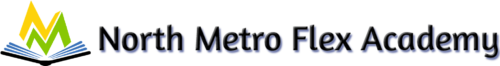 AgendaOur mission is to prepare a diverse community of elementary and middle school students to be successful in high school and in their chosen vocation through a flexible, individualized learning experience that develops analytical, compassionate, disciplined and self-directed learners.Call to Order and Roll CallThe meeting was called to order 2:42 Board Members Present: Dave Isaacson, Kyle Johnson, Joe Palkowitsch Board Members Absent: Mike LearyPublic Present: Ex-Officio: Debbie Kranz NEO Representative: Finance Representative:Approval of the Agenda	Motion passed.Conflict of Interest DeclarationAfter reading the agenda, do any Board members have any real or perceived conflict of interest with any agenda item?Dave Isaacson: nayKyle Johnson: nayJoe Palkowitsch: nayPublic CommentFinance Consent AgendaBoard Training UpdateBoard Training Priorities based upon Appendix C from the Board Development Planhttps://docs.google.com/spreadsheets/d/1CgTmoclYeeb5M0WeuK1bNXhfwntoJ8M8QaAH8Xo5Npg/edit?usp=share_link NEO Module Training UpdateNew Laws for 2023Review of “Negotiating A Building Lease” and “Close a Meeting” training modulesPolicy Committee Update Timeline for policies to updateApprove any updated policiesNEO Points of BusinessSchool Principal ReportPerformance FrameworkBoard Calendar ItemsOld BusinessNew Business  Enrollment capThe board deliberated on the possibility of closing enrollment for most grades, with the exception of 2nd and 4th grade, due to their currently low class sizes. Additionally, the board considered permitting enrollment in certain grades for students who have siblings in other gradesA motion was made to close enrollment to all grades except K, 2nd, 4th. Second: PalkowitschPalkowitsch: AyeJohnson: AyeIssacson: AyeMotion passed.AdjournA motion was made to adjourn the meeting at 2:48pm by Joe Palkowitsch.Second: Kyle JohnsonPalkowitsch: AyeJohnson: AyeIssacson: AyeMotion passed. Next Board Meeting: December 13th, 2023